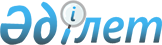 Об утверждении Положения государственного учреждения "Управление энергетики и жилищно-коммунального хозяйства Восточно-Казахстанской области"Утративший силуПостановление Восточно-Казахстанского областного акимата от 20 апреля 2015 года N 95. Зарегистрировано Департаментом юстиции Восточно-Казахстанской области 05 мая 2015 года N 3923. Утратило силу - постановлением Восточно-Казахстанского областного акимата от 31 июля 2017 года № 194       Сноска. Утратило силу - постановлением Восточно-Казахстанского областного акимата от 31.07.2017 № 194 (вступает в силу со дня подписания).
      Примечание РЦПИ.
      В тексте документа сохранена пунктуация и орфография оригинала.       В соответствии с пунктом 2 статьи 27, пунктом 2 статьи 39 Закона Республики Казахстан от 23 января 2001 года "О местном государственном управлении и самоуправлении в Республике Казахстан", подпунктом 7) статьи 17, статьей 164 Закона Республики Казахстан от 1 марта 2011 года "О государственном имуществе", Указом Президента Республики Казахстан от 25 августа 2014 года № 898 "О мерах по разграничению полномочий между уровнями государственного управления Республики Казахстан", Восточно-Казахстанский областной акимат ПОСТАНОВЛЯЕТ:       1. Утвердить прилагаемое Положение государственного учреждения "Управление энергетики и жилищно-коммунального хозяйства Восточно-Казахстанской области".      2. Управлению энергетики и жилищно-коммунального хозяйства Восточно-Казахстанской области (Шерубаев А. С.) принять меры, вытекающие из настоящего постановления.      3. Контроль за исполнением настоящего постановления возложить на заместителя акима области Гарикова Д. А.      4. Настоящее постановление вводится в действие со дня его первого официального опубликования. Положение государственного учреждения "Управление энергетики и жилищно-коммунального хозяйства Восточно-Казахстанской области"
1. Общие положения      1. Государственное учреждение "Управление энергетики и жилищно-коммунального хозяйства Восточно-Казахстанской области" является государственным органом Республики Казахстан, осуществляющим руководство в сфере энергетики и жилищно-коммунального хозяйства.       2. Государственное учреждение "Управление энергетики и жилищно-коммунального хозяйства Восточно-Казахстанской области" осуществляет свою деятельность в соответствии с Конституцией и Законами Республики Казахстан, актами Президента и Правительства Республики Казахстан, иными нормативными правовыми актами, а также настоящим Положением.      3. Государственное учреждение "Управление энергетики и жилищно-коммунального хозяйства Восточно-Казахстанской области" является юридическим лицом в организационно-правовой форме государственного учреждения, имеет печати и штампы со своим наименованием на государственном языке, бланки установленного образца, в соответствии с законодательством Республики Казахстан счета в органах казначейства.      4. Государственное учреждение "Управление энергетики и жилищно-коммунального хозяйства Восточно-Казахстанской области" вступает в гражданско-правовые отношения от собственного имени.      5. Государственное учреждение "Управление энергетики и жилищно-коммунального хозяйства Восточно-Казахстанской области" имеет право выступать стороной гражданско-правовых отношений от имени государства, если оно уполномочено на это в соответствии с законодательством.      6. Государственное учреждение "Управление энергетики и жилищно-коммунального хозяйства Восточно-Казахстанской области" по вопросам своей компетенции в установленном законодательством порядке принимает решения, оформляемые приказами руководителя государственного учреждения "Управление энергетики и жилищно-коммунального хозяйства Восточно-Казахстанской области".      7. Структура и лимит штатной численности государственного учреждения "Управление энергетики и жилищно-коммунального хозяйства Восточно-Казахстанской области" утверждаются в соответствии с действующим законодательством.      8. Местонахождение юридического лица: индекс 070004, Республика Казахстан, Восточно-Казахстанская область, город Усть-Каменогорск, улица К. Либкнехта, 19.      9. Полное наименование государственного органа – государственное учреждение "Управление энергетики и жилищно-коммунального хозяйства Восточно-Казахстанской области".      10. Настоящее Положение является учредительным документом государственного учреждения "Управление энергетики и жилищно-коммунального хозяйства Восточно-Казахстанской области".      11. Финансирование деятельности государственного учреждения "Управление энергетики и жилищно-коммунального хозяйства Восточно-Казахстанской области" осуществляется из местного бюджета.      12. Государственному учреждению "Управление энергетики и жилищно-коммунального хозяйства Восточно-Казахстанской области" запрещается вступать в договорные отношения с субъектами предпринимательства на предмет выполнения обязанностей, являющихся функциями государственного учреждения "Управление энергетики и жилищно-коммунального хозяйства Восточно-Казахстанской области". 2. Миссия, основные задачи, функции, права и обязанности государственного органа      13. Миссия государственного учреждения "Управление энергетики и жилищно-коммунального хозяйства Восточно-Казахстанской области":      Развитие энергетического комплекса и жилищно-коммунального хозяйства области, эффективная реализация государственной политики в сферах энергетики, коммунального хозяйства и благоустройства области, повышение качества коммунальных услуг, предоставляемых населению области в рамках реализации государственной политики.      14. Задачи:      государственное регулирование и управление в сфере энергетики, коммунального, жилищного хозяйства, газоснабжния, водоснабжения и водоотведения.      15. Функции:      1) реализация государственной политики в области водоснабжения и водоотведения;      2) реализация мероприятий по субсидированию стоимости услуг по подаче питьевой воды из особо важных групповых и локальных систем водоснабжения, являющихся безальтернативными источниками питьевого водоснабжения, по перечню, утвержденному Правительством Республики Казахстан;      3) разработка и представление на утверждение в областной акимат правил расчета норм образования и накопления коммунальных отходов;      4) реализация государственной политики в сфере жилищных отношений;      5) обеспечение безопасности объектов кондоминиума организациями, эксплуатирующими опасные технические устройства (лифты, эскалаторы, фуникулеры), смонтированные на объектах коммунально-бытового назначения (жилищный фонд, развлекательные, торговые и гостиничные комплексы);      6) разработка и представление на утверждение в областной акимат правил предоставления коммунальных услуг;      7) осуществление государственного контроля в сфере управления жилищным фондом;      8) организация работы жилищной инспекции по контролю деятельности органов управления объекта кондоминиума по сохранению и надлежащей эксплуатации жилищного фонда;      9) принятие мер по содержанию земель общего пользования, не включенных в состав кондоминиумов, за счет бюджетных средств;      10) осуществление передачи в собственность граждан Республики Казахстан жилищ из коммунального жилищного фонда на условиях, предусмотренных настоящим Законом, и в порядке, определяемом Правительством Республики Казахстан;      11) обеспечение организации мероприятий по сохранению и надлежащей эксплуатации жилищного фонда;      12) обеспечение возмещения расходов по изготовлению технических паспортов на объект кондоминиума за счет бюджетных средств;      13) осуществление контроля за эксплуатацией и техническим состоянием теплоиспользующих установок потребителей;      14) осуществление контроля за подготовкой и осуществлением ремонтно-восстановительных работ по тепловым сетям и их функционирования в осенне-зимний период;      15) проведение расследований технологических нарушений на тепловых сетях (магистральных, внутриквартальных);      16) согласование планового ремонта тепловых сетей (магистральных, внутриквартальных);      17) выдача паспортов готовности отопительных котельных всех мощностей и тепловых сетей (магистральных, внутриквартальных) к работе в осенне-зимних условиях;      18) выдача заключений о технической целесообразности строительства дублирующих (шунтирующих) линий электропередачи и подстанций для объектов 110 кВ и ниже, 220 кВ и выше;      18-1) контроль за безопасной эксплуатацией опасных технических устройств, работающих под давлением более 0,07 мегаПаскаля или при температуре нагрева воды более 115 градусов Цельсия, грузоподъемных механизмов, эскалаторов, канатных дорог, фуникулеров, лифтов;      18-2) осуществление постановки на учет и снятие с учета опасных технических устройств;      19) от имени областного акимата участвует в реализации генеральной схемы газификации Республики Казахстан;      20) готовит представление областного акимата в уполномоченный орган по прогнозу потребления сжиженного нефтяного газа на территории области;      21) готовит представление областного акимата в уполномоченный орган по сведениям о реализации и потреблению сжиженного нефтяного газа на территории области;      22) осуществление контроля за соблюдением требований безопасной эксплуатации бытовых баллонов и объектов систем газоснабжения;      23) разработка и представление на утверждение в областной акимат нормы потребления товарного и сжиженного нефтяного газа;       24) разработка и представление на утверждение в областной акимат нормы потребления коммунальных услуг по газоснабжению, электроснабжению, водоснабжению, водоотведению и теплоснабжению для потребителей, не имеющих приборов учета;       25) разработка и подготовка представления областного акимата на уверждение в маслихат правил подготовки и проведения отопительного сезона;      26) разработка и подготовка представления областного акимата на утверждение в маслихат правил благоустройства территорий городов и населенных пунктов, разработанные на основании типовых правил, утверждаемых уполномоченным органом по делам архитектуры, градостроительства и строительства;      27) обеспечение включения мероприятий по энергосбережению и повышению энергоэффективности в программу развития территории области;      28) реализация в пределах своей компетенции государственной политики в области энергосбережения и повышения энергоэффективности;      29) осуществление в интересах местного государственного управления иных полномочий, возлагаемых на местные исполнительные органы законодательством Республики Казахстан.      Сноска. Пункт 15 с изменением, внесенным постановлением Восточно-Казахстанского областного акимата от 22.09.2015 № 248 (вводится в действие по истечении десяти календарных дней после дня его первого официального опубликования).
      16. Права и обязанности:      1) запрашивать и получать в установленном законодательством порядке необходимую информацию и документы от государственных органов, организаций, физических лиц по вопросам, входящим в компетенцию государственного учреждения "Управление энергетики и жилищно-коммунального хозяйства Восточно-Казахстанской области";      2) вносить предложения по созданию, реорганизации и ликвидации подведомственных организаций;      3) иные права, необходимые для осуществления своей деятельности. 3. Организация деятельности государственного органа      17. Руководство государственным учреждением "Управление энергетики и жилищно-коммунального хозяйства Восточно-Казахстанской области" осуществляется руководителем, который несет персональную ответственность за выполнение возложенных на государственное учреждение "Управление энергетики и жилищно-коммунального хозяйства Восточно-Казахстанской области" задач и осуществление им своих функций.      18. Первый руководитель государственного учреждения "Управление энергетики и жилищно-коммунального хозяйства Восточно-Казахстанской области" назначается на должность и освобождается от должности акимом Восточно-Казахстанской области в соответствии с законодательством Республики Казахстан.      19. Первый руководитель государственного учреждения "Управление энергетики и жилищно-коммунального хозяйства Восточно-Казахстанской области" имеет заместителей, которые назначаются на должности и освобождаются от должностей в соответствии с законодательством Республики Казахстан.      20. Полномочия первого руководителя государственного учреждения "Управление энергетики и жилищно-коммунального хозяйства Восточно-Казахстанской области":      1) без доверенности действует от имени государственного учреждения "Управление энергетики и жилищно-коммунального хозяйства Восточно-Казахстанской области";      2) представляет интересы государственного учреждения "Управление энергетики и жилищно-коммунального хозяйства Восточно-Казахстанской области" в государственных органах, иных организациях;      3) заключает договоры;      4) выдает доверенности;      5) открывает банковские счета;      6) издает приказы и дает указания обязательные для всех работников государственного учреждения "Управление энергетики и жилищно-коммунального хозяйства Восточно-Казахстанской области";       7) принимает на работу и увольняет с работы должностных лиц и иных работников государственного учреждения "Управление энергетики и жилищно-коммунального хозяйства Восточно-Казахстанской области" в соответствии с законодательством Республики Казахстан, а также руководителей (их заместителей) организаций, находящихся в ведении государственного учреждения "Управление энергетики и жилищно-коммунального хозяйства Восточно-Казахстанской области";       8) применяет меры поощрения и налагает дисциплинарные взыскания на сотрудников государственного учреждения "Управление энергетики и жилищно-коммунального хозяйства Восточно-Казахстанской области" и иных работников, назначаемых первым руководителем государственного учреждения "Управление энергетики и жилищно-коммунального хозяйства Восточно-Казахстанской области" в порядке, установленном законодательством Республики Казахстан;      9) определяет обязанности и круг полномочий своих заместителей и иных сотрудников государственного учреждения "Управление энергетики и жилищно-коммунального хозяйства Восточно-Казахстанской";      10) принимает необходимые меры по противодействию коррупции и несет за это персональную ответственность;      11) обеспечивает равный доступ мужчин и женщин к государственной службе в соответствии с их опытом, способностями и профессиональной подготовкой;       12) осуществляет иные функции, возложенные на него законодательством Республики Казахстан, настоящим Положением и Восточно-Казахстанским областным акиматом.      Исполнение полномочий первого руководителя государственного учреждения "Управление энергетики и жилищно-коммунального хозяйства Восточно-Казахстанской области" в период его отсутствия осуществляется лицом, его замещающим в соответствии с действующим законодательством. 4. Имущество государственного органа      21. Государственное учреждение "Управление энергетики и жилищно-коммунального хозяйства Восточно-Казахстанской области" может иметь на праве оперативного управления обособленное имущество в случаях, предусмотренных законодательством.      Имущество государственного учреждения "Управление энергетики и жилищно-коммунального хозяйства Восточно-Казахстанской области" формируется за счет имущества, переданного ему собственником.       22. Имущество, закрепленное за государственным учреждением "Управление энергетики и жилищно-коммунального хозяйства Восточно-Казахстанской области" относится к коммунальной собственности.      23. Государственное учреждение "Управление энергетики и жилищно-коммунального хозяйства Восточно-Казахстанской области" не вправе самостоятельно отчуждать или иным способом распоряжаться закрепленным за ним имуществом и имуществом, приобретенным за счет средств, выданных ему по плану финансирования, если иное не установлено законодательством. 5. Реорганизация и упразднение государственного органа       24. Реорганизация и упразднение государственного учреждения "Управление энергетики и жилищно-коммунального хозяйства Восточно-Казахстанской области" осуществляется в соответствии с законодательством Республики Казахстан. Перечень организаций, находящихся в ведении государственного учреждения "Управление энергетики и жилищно-коммунального хозяйства Восточно-Казахстанской области"      1. Товарищество с ограниченной ответственностью "Жилищно-эксплуатационное управление Восточно-Казахстанской области".© 2012. РГП на ПХВ «Институт законодательства и правовой информации Республики Казахстан» Министерства юстиции Республики Казахстан      Аким области      Аким областиД. АхметовУтверждено 
постановлением
Восточно-Казахстанского
областного акимата
от "20" апреля 2015 года
№ 95Утверждено 
постановлением
Восточно-Казахстанского
областного акимата
от "20" апреля 2015 года
№ 95Утверждено 
постановлением
Восточно-Казахстанского
областного акимата
от "20" апреля 2015 года
№ 95